MITTUNIVERSITETETInstitutionen för humaniora och samhällsvetenskapCampus Sundsvall851 70 Sundsvall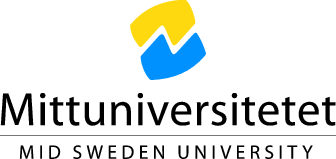 LI055GLitteraturvetenskap GR (B), Kreativt skrivande, 30 hp2021/2022StudiehandledningInnehållVälkommen till kursen!Vid kursstartStudieformen it distans Kursens syfte och lärandemålKursinnehåll och uppläggningInsändningsuppgifter till handledaren Insändningsuppgifter till responsgruppenDiskussionsuppgifter – responsgruppenLitteraturlista Skriv-, läs- och diskussionsschema 	ResponsschemaSkrivreglerExamination, bedömning, betygInformation om lika villkorPedagogiskt stöd vid funktionsnedsättning	Kursvärdering	Litteraturtips och länkar	                    Välkommen till B-kursen i Kreativt skrivande!Vi som undervisar i denna kurs hoppas att du smidigt ska komma tillrätta med teknikaliteter och praktikaliteter (som exempelvis inloggningsuppgifter, registrering och navigering på kursplattformen i Moodle) så här runt kursstart – för att så snabbt som möjligt i stället få rikta blicken mot höstens skrivuppgifter, kurslitteratur och textdiskussioner.    Denna B-kurs i kreativt skrivande är, liksom våra A-kurser i kreativt skrivande, en del av ämnet litteraturvetenskap. Det innebär bland annat att dess syfte är att du ska fördjupa din förmåga att skriva, läsa och analysera skönlitterära texter. Vi hoppas att du, med avstamp i A-kursen, ska få erfara vidareutveckling inom dessa områden, och vi ser med glädje fram emot att ta del av era texter, diskussionsinlägg och responsarbete!   Kort om kursens bakgrund: Vid Uppsala universitet gavs 1975 för första gången en kurs med namnet Skapande svenska A, 20 poäng. Redan 1979 följde Umeå och Luleå efter, och 1991 var det vår tur. Medan Uppsala gav sin kurs på helfart, valde vi distansform och kvartsfart. Vår kurs döptes till Kreativ skrivning. Senare övergick vi till halvfart, distributionsformen it distans samt nuvarande kursrubrik Kreativt skrivande. Utöver Kreativt skrivande A och B, erbjöd vi 2007 även den första omgången av Kreativt skrivande A, med inriktning mot barn och ungdom. Sedan HT2019 ges även kursen Litteraturvetenskap GR (C), Kreativt och kritiskt skrivande, 30 hp.Lycka till med dina studier!Vänliga hälsningar,Ulrika LifVid kursstartOm de förberedande praktiska och tekniska bestyren har du fått information i kursens välkomstbrev. För att du nu på ett konstruktivt sätt ska kunna kasta loss i det egentliga arbetet – skrivandet och läsandet – är det viktigt att du tar del av informationen i denna studiehandledning. Vissa avsnitt har du anledning att fortlöpande återkomma till, inte minst ”litteraturlista och läs- och skrivschema” samt ”responsschema” (från A-kursen).    Om du inledningsvis eller under kursens gång får datorrelaterade problem (med inloggning, e-post, Moodle etc.) vänder du dig till helpdesk – kontaktinformation finner du här: IT-tjänster för studenter (miun.se)Studieformen it distansKursens studieform är alltså it distans, vilket innebär att du som kursdeltagare till största delen bedriver dina studier självständigt där du bor och att kursen inte innefattar några obligatoriska fysiska kursträffar. Denna distributionsform har gett fler människor möjlighet att studera. Om man annars är förhindrad på grund av familjeförhållanden, arbetstider, resor eller annat, ges man här större frihet att själv strukturera sina studier – där man befinner sig. Just denna frihet innebär på samma gång att ett större ansvar läggs på den som studerar. Det kräver en självdisciplin som passar en del alldeles utmärkt, medan det fungerar mindre bra för andra. Förmågan att planera din tid och din tillvaro har en avgörande betydelse för om studierna kommer att genomföras på ett tillfredställande sätt.    Studietakten är halvfart. Du bör alltså avsätta cirka tjugo timmar per vecka för dina studier i kreativt skrivande. Handledning, litteraturdiskussioner, textsamtal och distribution av examinationsuppgifter genomförs huvudsakligen via e-post, kursens plattform i Moodle, telefon och Zoom. Vi återkommer med datum för nätseminarier samt eventuellt och frivilligt campusförlagt seminarium i maj 2022.Kursens syfte och lärandemålKursens övergripande syfte är att du, genom egen skönlitterär textproduktion, litteratursamtal och responsarbete, ska vidareutveckla din förmåga att skriva och läsa skönlitterära texter. Vidare att dina kunskaper om ordkonstens verkningsmedel ska fördjupas. Kursens syfte är därutöver att utveckla litteraturhistoriska referensramar som möjliggör kontextuella läsningar av skönlitterär text. Lärandemål är alltså en beskrivning av de färdigheter som du som kursdeltagare ska uppvisa för att få godkänt på en kurs. Ett lärandemål beskriver med andra ord resultatet av undervisningen. Här följer den här kursens lärandemål:Efter genomgången kurs ska du som studerande visa fördjupade kunskaper om såväl de teoretiska som de praktiska aspekterna av det litterära skapandets natur och teknik visa förmåga att på ett självständigt sätt närläsa skönlitterära texter och analysera dem i förhållande till det egna skrivandetvisa förmåga att på ett litterärt medvetet sätt uttrycka känslor och tankar i skriftKursinnehåll och uppläggKursen innehåller tre delkurser. De två första läses under HT och omfattar vardera 7,5 hp: 1. Dramat som uttrycksform, och 2. Modern lyrik och prosa. Vårterminen ägnas uteslutande åt kursens avslutande delkurs: 3. Fördjupningsarbete, 15 hp.Kursbrev, läsning av handboks- och vetenskaplig text samt instruktioner till enskilda uppgifter förmedlar fördjupade kunskaper om skrivandets beståndsdelar. Varierade skrivuppgifter – drama, prosa och lyrik – samt läsning av och samtal om företrädesvis samtida nordisk skönlitteratur i olika genrer och stilar strävar efter att vidareutveckla medvetenheten om berättarstrukturer, genreindelning och tematik. Reflektion över den egna gestaltningsprocessen och kollektivt responsarbete är återkommande inslag.Cirka en gång i månaden under höstterminen får du under respektive delkurs ett uppgiftsblad (inalles fyra) på startplattformen i Moodle. Detta uppgiftsblad innefattar, liksom i A-kursen, tre typer av uppgifter. Minst en skönlitterär text mejlar du under varje insändningsomgång till din handledare för individuell respons. En text lägger du ut i din responsgrupps forum i Moodle, där även diskussionsuppgifterna behandlas i därför avsedda ”trådar”.   Uppgifternas sammansättning utgår från tanken att egen textproduktion, läsning av skönlitteratur och diskussioner om egna texter och utgiven skönlitteratur är intimt samverkande aktiviteter som ger näring åt varandra. Uppgifterna är alltså indelade på följande vis: Insändningsuppgifter till handledarenDe individuella skrivuppgifterna skickar du via e-post till din handledare. Du skriver såväl drama, som prosa och lyrik, och vissa uppgifter innefattar även reflektioner över skrivandet eller över din egen skrivprocess i samband med skrivandet av en text.    Under arbetet med dessa skönlitterära texter kommunicerar du individuellt med din handledare via Zoom, telefon och/eller e-post. Så länge du sänder in dina uppgifter före eller på senaste insändningsdatum är riktlinjen att de ska vara åter hos dig med respons inom femton arbetsdagar. Sänder du dem senare kan det innebära att responsen fördröjs. Vi kan inte heller garantera lika omfattande respons när det gäller eftersläntrande uppgifter.   Vanligtvis skrivs kommentarerna med kommentarfunktionen i Microsoft Word. Om du vill använda kommentarfunktionen när du själv ger respons på gruppmedlemmarnas texter markerar du var du vill placera kommentaren, väljer ”Review” i menyraden och klickar på ”New comment”.Insändningsuppgifter till responsgruppenDessa texter läggs ut i din responsgrupps diskussionsforum i Moodle. Varje arbetsomgång kommer att innefatta responssamtal om gruppmedlemmarnas egna texter.  I det kollektiva responsarbetet inom din grupp ventileras dessa texter enligt tanken att alla texter har kvaliteter. Lyft fram dessa förtjänster, och peka på textens utvecklingsmöjligheter. Ge konstruktiv respons, således! Syftet är att bearbeta och förbättra den egna texten med hjälp av en grupp kvalificerade läsare. Från deadline har gruppmedlemmarna en vecka på sig att lägga ut respons på samtliga gruppkamraters texterDiskussionsuppgifter – responsgruppenDen skönlitteratur som läses under kursens gång (se litteraturlista och lässchema nedan) behandlas vid gruppsammankomsterna utifrån givna frågeställningar (och annat du själv finner intressant!). Ditt första inlägg gör du enligt datumanvisning på respektive uppgiftsblad. Därefter pågår diskussionerna i en vecka innan de avrundas.…Vårterminen ägnas uteslutande åt ett eget fördjupningsarbete i valfri skönlitterär genre. Mer information om detta får du en bit in i kursen.LitteraturlistaKreativt skrivande B, HT2021Obligatorisk litteraturBeckett, Samuel, I väntan på GodotBergsten, Staffan, Lyrikläsarens handbok, 1994Coetzee, JM, Onåd, 2001Euripides, HippolytosEuripides, MedeaHaddon, Mark, Den besynnerliga händelsen med hunden om natten, 2010Kieri, Katarina, Majas morsas kompis sambo, 2007Langstedt, Lisa, Den älskade: en monologLyrik & vetenskapliga texter, Kreativt skrivande B (kompendium tillgängligt i Moodle)Naseh, Negar, Under all denna vinter, 2014Osten, Susanne (red.), Nio pjäser på Unga Klara, 2009Racine, Jean, FedraRynell, Elisabeth, Skrivandets sinne, 2013Shakespeare, William, HamletSjöberg, Birthe, Dramatikanalys, 2005Stridsberg, Sara, Medealand och andra pjäser, 2012Södergran, Edith, Septemberlyran (Se Litteraturbanken eller Projekt Runeberg)Ödéen, Mats, Dramatiskt berättande: om konsten att strukturera ett drama, 1988 eller 2005Skriv-, läs- och diskussionsschema I den första tabellen, nedan, finner du deadlines för höstterminens examinerande skrivuppgifter – såväl de individuella insändningsuppgifter du skickar till din handledare för respons, som de texter du delar med din responsgrupp på diskussionsplattformen i Moodle.I den andra tabellen ser du när under kursens gång de olika titlarna i litteraturlistan kommer att läsas och diskuteras utifrån givna frågeställningar.Skrivschema Kreativt skrivande B HT2021Deadlines för vårterminens (VT2021) arbete med era fördjupningsarbeten kommer under höstterminen.Läs & diskussionsschema Kreativt skrivande B HT2020ResponsschemaAtt ge respons på en prosatext innebär först och främst att berätta och redogöra för hur du har läst eller upplevt texten och vad du har fått ut och förstått av den. Därefter kan en stund ägnas åt vad som är oklart, vad du inte riktigt förstått, vad som bör bearbetas för att du ska kunna uppleva texten med större behållning. Viktigt är responsen är konkret och specifik. Relatera dina kommentarer till texten ifråga.I Microsoft Word kan du använda kommentarfunktionen (markera var du vill placera kommentaren, välj Review och New comment) och mejla responsen till textens författare. Därmed har författaren en möjlighet att efteråt i lugn och ro kunna smälta responsen och ta ställning till den.Förslag till arbetsgång:A. Läs igenom texten med normal läshastighetB. Skriv ned din spontana upplevelseC. Läs texten en andra gång och gör gärna marginalanteckningarD. Förbered din egentliga respons med hjälp av nedanstående frågor och uppgifterObservera emellertid att det inte handlar om något schema, vars alla punkter måste följas.Varje text kräver sin speciella läsning, och du har naturligtvis full frihet att välja dina egna vägar mot förståelse. Börja dock alltid med det positiva och neutrala, därefter helheten och slutligen detaljerna. En viktig och konstruktiv utgångspunkt i responsarbetet är att alla texter har kvaliteter, och att dessa förtjänster ska lyftas fram och byggas vidare på. 1. Nämn ett par, tre saker som du tycker är särskilt bra2. Berätta vad du har fått ut av texten som helhet – hur du har läst och förstått den3. Kommentera textens komposition/uppbyggnad – vilka utvecklingsmöjligheter ser du?Hur är stoffet organiserat?Förs berättelsen framåt i en rak kronologi?Förmedlas den istället genom tillbakablickar?Är kompositionen snarare cirkelformad?Stegras intensiteten?Vilket är berättarperspektivet/synvinkeln, alltså hur väljer författaren att presentera sin text? Identifierar hon/han sig med någon av textens personer eller tycks hon/han ställa sig helt neutral? Berättar hon/han i jagform eller förläggs synvinkeln till någon av textens personer? Hur är personskildringen utförd?Hur är miljöskildringen utförd?Vad är det som binder samman texten? En konkret handling? Tankar och känslor?Bilder och symboler?4. Beskriv den språkliga formenVanligt eller ovanligt språk?Inslag av dialog? Indirekt tal? Inre monolog?Hur ser satsstrukturen ut? Meningslängd?Förekommer det litterära eller andra anspelningar i texten?Är det eventuella bildspråket begripligt och personligt?Finns det klichéer?Hur används eventuell symbolik?5. Berätta hur du uppfattar vad texten villVilka motiv finns i texten?Vilket är huvudmotivet?Vilket är textens tema, alltså textens grundtanke?Är texten underhållande, undervisande, registrerande, reflekterande eller annat?Vänder sig texten till någon viss grupp av läsare?Uppfattar du någon undertext? Finns det en energi under textens yta?Att ge respons på lyrikHär gäller i stort sett samma allmänna råd som ovan beträffande prosatexter.Förslag till arbetsgång:A. Läs dikten flera gånger, också gärna högt och inte alltför fort.B. Skriv ned din uppfattning om vad dikten ”handlar om”C. Använd bl.a. följande frågor och uppgifter som hjälp vid din respons:1. Nämn ett par, tre saker som du tycker är särskilt bra2. Berätta hur du har förstått och upplevt dikten3. Förklara varför du uppfattar texten som en dikt4. Beskriv diktens uppbyggnadÄr formen fri eller bunden?Finns det en tydlig puls, rytm?Vem är berättaren?5. Beskriv diktens språkFinns det bilder, symboler och liknelser i texten?Hur används i så fall dessa? Är ”mängden” lagom?Titta närmare på satsbyggnad, skiljetecken, radklyvningar, överklivningar, strofklyvningar med mera.6. Berätta hur du uppfattar vad dikten vill7. Notera hur du skulle kunna tänka dig en konstruktiv utveckling av dikten. Skrivregler                                                                                                                                                                                                     Insändningsuppgifterna skriver du förstås på dator. Undvik svårlästa typsnitt och fetstil – om det inte är en dikt som kräver en viss yttre form. Skriv med 12 punkter och  1½ radavstånd (standard för manuskript, som skickas till förlag och tidskrifter). Du ska dessutom ställa upp texten enligt gängse principer (se bif. exempel).Uppställning av prosatext enligt gängse principerInget indrag ↔ När min svärmor Hildur Ahlborg dog var hon nittio år ochi början             två veckor gammal. Hon föddes på en söndag och nu var    det söndag igen. Det bekransade förgyllda vägguret hade    just slagit halv tolv, ett enda klanglöst slag, och jag tänkte    att det var en halv timme kvar till midnatt och att hon hadeIndrag vid         en halvtimme på sig att dö innan det blev måndag.direkt anföring →  − Jag är ett riktigt söndagsbarn, brukade hon säga till(tre blanksteg)  mig som var född på en lördag, när hon vunnit över mig iIndrag vid	    vist eller hennes patience gått ut.nytt stycke →        Jag tittade ömsom på visarna och på Hildurs ansikte(tre blanksteg)   ovanför lakanskanten. Det tycktes krympa för varje     timme. Vi var fyra i rummet som väntade på att hon skulle     dö, Gerda och Nils som satt närmast hennes huvudgärd,     Elsa utan Robert som var rädd för döden och inte kunnat     resa ifrån för affärerna, och jag, eftersom jag bodde hos    	     Hildur.Examination, bedömning, betygExamination: Sker fortlöpande under kursens gång genom skönlitterär textproduktion samt litteraturdiskussioner och textresponsarbete i grupp.Bedömning: Tyngdpunkten vilar på textproduktionen i olika skönlitterära genrer. Därutöver beaktas deltagandet i litteraturdiskussioner och responsarbete. Betyg: I våra kurser i kreativt skrivande tillämpas en tre-gradig betygsskala (VG – Väl Godkänt, G – Godkänt och U – Underkänt). För VG krävs att kursens lärandemål är väl uppfyllda. För G ska dessa vara uppfyllda. När lärandemålen för kursen inte är uppfyllda erhålls ett U.Information om lika villkor Om det arbete för lika villkor som bedrivs på Mittuniversitetet läser du här:Lika villkor (miun.se)Bland annat hittar du här information om diskrimineringslagstiftningen, hur du kan gå tillväga om du eller någon annan under studiernas gång upplever dig utsatt för diskriminering eller trakasserier, samt var du kan vända dig om du har lika villkorsrelaterade frågor, synpunkter etcetera.Pedagogiskt stöd vid funktionsnedsättningOm du på grund av fysisk, psykisk och eller neuropsykiatrisk funktionsvariation behöver kompensatoriskt stöd för att genomföra dina studier ska du vända dig till en samordnare på din studieort. Kontaktuppgifter samt information om vilka möjligheter till pedagogiskt stöd som finns hittar du här: https://www.miun.se/student/studentstod/studera-med-funktionshinder/ KursvärderingKursen utvärderas på två olika sätt. Dels är du under kursens gång välkommen med dina frågor om och synpunkter på kursuppläggning, examinationsuppgifter, undervisning, distributionsform, examination, kurslitteratur med mera. Dels kommer du vid kursens slut att på elektronisk väg besvara en summerande skriftlig utvärdering. Dina åsikter och reflektioner tas tacksamt emot!Litteraturtips och länkarHär följer några tips på handböcker (utöver kurslitteraturen) i skönlitterärt skrivande, essäer om författarskap samt några länkar som förhoppningsvis kan komma dig till gagn!Tips på skrivhandböcker och berättelser om författandeAhrne, Marianne m.fl, hur jag blev författareFjorton författare om vägen till författarskapetAugustsson, Lars-Åke, Lust att skriva: Romaner och novellerOm prosaberättandets byggstenar – och om vikten av att skriva om!Björck, Staffan, Romanens formvärldKlassiker om prosaberättandets teknik. Gavs ut första gången 1953.Burholm, Annika, Den åttonde dvärgen – en bok för skrivare som söker sina historierHär finns inspirerande skrivövningar!Clod Bente, Skriv – en bok om att skrivaKonsten att skriva prosa, lyrik och dramatik. Skrivövningar.George Elisabeth, Skriv på!: en romanförfattares syn på skönlitteratur och författarskapDeckarförfattarens råd kring prosaskrivande och författarskapGoldberg, Nathalie, Skriva med kropp och själ – befria författaren inom dig!En skrivhandbok som i zenbuddhistisk anda vill befria dig från regelverk…Henriksson, Alf, Verskonstens ABCLättillgänglig verslära – en uppslagsbokHägg, Göran, Nya författarskolanOm berättarknep och författarekonomi…Johansson, Peter Gustav, Det sjunkna alfabetetOm konsten att skriva i olika genrer. Författarintervjuer och skrivövningar.King Stephen, Att skriva – en hantverkares memoarerFörutom en personlig bild av hur en författare blir till ges här en god introduktion till skrivandets verktygKuick, Katarina & Nilsson, Ylva, Skriv om och om igenEn skrivhandbok att hoppa hit och dit i, hitta roliga övningar och skrivartips. Fick Augustpriset för bästa svenska barn- och ungdomsbok 2009!Küchen, Maria, Att skriva börjar här: version 2.0Rikligt med skrivtips här – och samtal med skrivande människorMelin, Lars, Litterära laborationer. Tjugo experiment med textNaipaul, V.S, Att läsa och skrivaEssä där författaren betraktar sin väg till författarskapetQuenau, Raymond, StilövningarEn kort berättelse återges i 99 litterära stilar!Rynell, Elisabeth, Skrivandets sinne, 2013Essäsamling på självbiografisk grund. Om viktiga möten, om vad det är att vara människa, om skrivandet som oumbärligt och om det plågsamma i att inte skriva.Singleton, John, The Creative Writing HandbookGer en bred inblick i skrivprocessen och skrivande i olika skönlitterära genrer. Innefattar även skrivövningar.Sundstedt, Kjell, Att skriva för filmGer en inblick i manusprocessen och innehåller reflektioner från nordiska manusförfattare, regissörer och producenterTudor-Sandahl, Patricia, Ordet är dittOm skrivande som själens läkningWernström, Sven, Skrivandets hantverkSkrivråd – riktar sig framför allt till dig som skriver för ungdomarWolf, Lars, Till dig en blå tussilago: att läsa och skriva lyrik i skolanVägledning och inspiration för lärare som arbetar med lyrik i undervisningen!Ödeen, Mats, Dramatiskt berättande. Om konsten att strukturera ett dramaLänkarNorrländska litteratursällskapet/Författarcentrum Norr är med i olika litteraturprojekt för att främja litteratur och litterärt skapande i Norrland, ger ut den egna tidskriften Provins, delar ut stipendium bland annat till lovande författarskap med norrländsk anknytning, arbetar för litterärt utbyte med nordliga län i våra grannländer. Läs mer: www.norrlitt.se Författarcentrums Östs hemsida – www.forfattarcentrum.se – har också ett rikt innehåll. Här finns författar- och illustratörspresentationer, skrivartips, kontaktmöjligheter med författare och illustratörer och mycket, mycket mer. Titta till exempel i ”Läshörnan” och ”Skrivlyan”!SkrivarSidan är en mötesplats för skrivare: www.skrivarsidan.nu. Som medlem kan du skicka in texter, blogga, diskutera skrivande i sidans forum, delta i skrivartävlingar.Världslitteratur.se – http://www.varldslitteratur.se – för fram i ljuset svensköversatt skönlitteratur från Asien, Afrika, Latinamerika och Mellanöstern. Projektet drivs av Världsbiblioteket i Solidaritetshuset i Stockholm. På webbsidan presenteras översatt världslitteratur och författarskap från dessa delar av världen. Ingången Barn & ung leder dig till nätverket Den hemliga trädgården, massor av litteraturtips, introduktion till barn och ungdomslitteraturen utanför Europa med mera. För dig som jobbar med litteratur i skolan finns även pedagogiskt material att inspireras av om du går in på ”Skola & bokcirklar”!  Datum - deadlinesIndividuella skrivuppgifter och texter till responsgruppen. Eventuella läsanvisningar får du i anknytning till varje separat skrivuppgift.7/9 2021Inledande uppgifter A-D - se välkomstbrevet. Läggs ut i därför avsedd diskussionstråd i diskussionsforum i Moodle. Kommentarer på gruppkamraternas texter senast den 10/9.4/10 Uppgiftsblad 1, uppgift 1-28/11 Uppgiftsblad 2, uppgifterna 6-76/12Uppgiftsblad 3, uppgifterna 10-113/1 2022Uppgiftsblad 4, uppgifterna 15-17Datum – deadline för diskussioner.Observera att ditt första inlägg i varje diskussion alltid görs minst en vecka tidigareDramerModern prosaModern lyrikHandböcker & vetenskaplig text i kurskompendiet11/10 2021Euripides/HippolytosLangseth, Den älskadeRacine, FedraShakespeare, HamletÖdéen, s. 7-91 och 229-331 och Sjöberg, s. 9-11015/11 Beckett, I väntan på GodotEuripides, MedeaOsten & Lysander, Medeas barnStridsberg, Sara, Medealand Kompendiet: ”Medeas barn – den första barntragedin”Ödéen, s. 92-22813/12 Naseh, Under all denna vinterCoetzee, OnådDikter i kurskompendiet samt Södergran, SeptemberlyranBergsten, kapitel 1-4 samt 6-1110/1 2022Kieri, Majas morsas kompis sambo Haddon, Den besynnerliga händelsen med hunden om nattenKompendiumRynell, Skrivandets sinne